ANEXO Nº 04FORMULARIO DE CURRÍCULUM VITAE        Nº DE PROCESO:          NOMBRE DEL PUESTO:  DATOS PERSONALES:         Apellido Paterno            	    Apellido Materno  		           NombresLUGAR Y FECHA DE NACIMIENTO:				 				  		     Lugar	            	   día/mes/añoNACIONALIDAD:	 			         ESTADO CIVIL: 	DOCUMENTO DE IDENTIDAD: 			       RUC:                      N° BREVETE: (SI APLICA)			       DIRECCIÓN:    Avenida/Calle				Nº		Dpto.CIUDAD:  DISTRITO:TELÉFONO FIJO:				              CELULAR:CORREO ELECTRÓNICO:COLEGIO PROFESIONAL: (SI APLICA)REGISTRO N°     : 				  HABILITACIÓN:   SI                NO    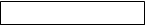 LUGAR DEL REGISTRO:   SERUMS (SI APLICA)    :   SI       NO   Si la respuesta es afirmativa, adjuntar copia simple del acto administrativo, en el cual se acredite haber realizado SERUMS.SECIGRA (SI APLICA)    :   SI       NO   Si la respuesta es afirmativa, adjuntar copia simple de la constancia de egresado y el certificado de SECIGRA. PERSONA CON DISCAPACIDAD:El/la participante es discapacitado/a:                       	SI 				NO Si la respuesta es afirmativa, adjuntar copia simple del documento oficial emitido por CONADIS o el Certificado de Discapacidad otorgado por las instituciones que señala la Ley N° 29973, Ley General de la Persona con Discapacidad, en el cual se acredite su condición.LICENCIADO DE LAS FUERZAS ARMADAS:El/la participante es licenciado/a de las fuerzas armadas:SI 				NOSi la respuesta es afirmativa, adjuntar copia simple del documento oficial emitido por la autoridad competente que acredite su condición de licenciado. DEPORTISTAS DE ALTO NIVEL:El/la participante es Deportista de Alto nivel:SI 			Si la respuesta es afirmativa, adjuntar copia simple del documento oficial emitido por la autoridad competente que acredite su condición de deportista de alto nivel.FORMACIÓN ACADÉMICA:(En el caso de Doctorados, Maestrías, Especializaciones y/o Postgrado, referir sólo los que estén involucrados con el servicio al cual se postula).ESTUDIOS COMPLEMENTARIOS:ESPECIFICAR IDIOMA O DIALECTO ESTUDIADO:Idioma 1:					Idioma 2:Nivel                                                                	Nivel Idioma 1:				            Idioma 2:EXPERIENCIA LABORAL Y/O PROFESIONAL:Detallar en cada uno de los siguientes cuadros, la experiencia laboral y/o profesional en orden cronológico.Nota: Se podrá añadir otro cuadro si es necesario.Nota: Considerar desde egresado y según el detalle de lo registrado en el detalle de la experiencia laboral y/o profesional.Asimismo, declaro que tengo los conocimientos para el puesto y/o cargo, según bases del presente proceso CAS.   Marcar con un aspa según corresponda:SI 				NOREFERENCIAS LABORALESDetallar como mínimo las referencias personales correspondientes a las tres últimas instituciones donde estuvo trabajando.………………..,………………………  del 20 .….                                                                                          _____________________________ FirmaANEXO N° 05DECLARACION JURADAEl/la que suscribe ….…………………………………………………………………………………………….……..Identificado/a con  DNI  CE  N°…………………………., domiciliado/a en ….…………..…………………………………………………………………………………………………………DECLARO BAJO JURAMENTONo registrar Antecedentes Penales1, Policiales, ni Judiciales, gozar de Buena Salud Física y Mental y estar habilitado para contratar con el Estado.Asimismo, no registro sentencias condenatorias consentidas y/o ejecutoriadas por alguno de los siguientes delitos:Delito de tráfico ilícito de drogas, artículos 296, 296-A primer, segundo y cuarto párrafo; 296-B, 297; delitos de concusión, artículos 382, 383, 384; delitos de peculado, artículos 387, 388, 389; delitos de corrupción de funcionarios, artículos 393, 393-A, 394, 395, 396, 397, 397-A, 398, 399, 400 y 401 del Código Penal. Delito de financiamiento de terrorismo, establecido en el artículo 4-A del Decreto Ley 25475, Decreto Ley que establece la penalidad para los delitos de terrorismo y los procedimientos para la investigación, la instrucción y el juicio, con la finalidad de sancionar el delito de financiamiento del terrorismo.Delitos previstos en el artículo 1, actos de conversión y transferencia; artículo 2, actos de ocultamiento y tenencia; y, artículo 3, transporte, traslado, ingreso o salida por territorio nacional de dinero o títulos valores de origen ilícito, contemplados en el Decreto Legislativo 1106, Decreto Legislativo de lucha eficaz contra el lavado de activos y otros delitos relacionados a la minería ilegal y crimen organizado.Delito de apología al terrorismo, artículo 316-A, del Código Penal.Delito contra la libertad sexual, artículo 108-B, de la Ley 30076, Ley que modifica el código penal, código procesal penal, código de ejecución penal y el código de los niños y adolescentes y crea registros y protocolos con la finalidad de combatir la inseguridad ciudadana.Sanción administrativa que acarree inhabilitación, inscritas en el Registro Nacional de Sanciones contra Servidores Civiles.No tener deudas por conceptos de alimentos, ya sea por obligaciones alimentarías establecidas en sentencias o ejecutorias o acuerdos conciliatorios con calidad de cosa juzgada, así como tampoco mantengo adeudos por pensiones alimentarías devengadas en un proceso cautelar o en un proceso de ejecución de acuerdos conciliatorios extrajudiciales sobre alimentos, que haya ameritado, la inscripción del suscrito en el Registro de Deudores Alimentarios Morosos REDAM, creado por la Ley Nº 28970.No estar registrado en el Registro Nacional de Sanciones contra Servidores Civiles – RNSSC.En caso de resultar falsa la información que proporciono, me someto a las disposiciones sobre el delito de falsa declaración en Procesos Administrativos – Artículo   411° del Código Penal y Delito contra la Fe Pública – Título XIX del Código Penal, acorde al artículo 34° del Texto Único Ordenado de la Ley del Procedimiento Administrativo General - Ley N° 27444_______________________________                    FirmaNivel alcanzado(1)Título(1)Nombre de la Profesión/EspecialidadUniversidad, Instituto o ColegioCiudad / PaísEstudios Realizadosdesde / hasta(mes/año)Fecha de Extensión del Título(2) (DD/MM/aaaa)DoctoradoMaestríaTítulo UniversitarioBachilleratoEgresado de Estudios UniversitariosTitulo TécnicoEgresado de Estudios TécnicosSecundariaNota:(1) Dejar en blanco aquellos que no apliquen.(2) Si no tiene título especificar si está en trámite, es egresado o aún está cursando estudios (OBLIGATORIO)Nota:(1) Dejar en blanco aquellos que no apliquen.(2) Si no tiene título especificar si está en trámite, es egresado o aún está cursando estudios (OBLIGATORIO)Nota:(1) Dejar en blanco aquellos que no apliquen.(2) Si no tiene título especificar si está en trámite, es egresado o aún está cursando estudios (OBLIGATORIO)Nota:(1) Dejar en blanco aquellos que no apliquen.(2) Si no tiene título especificar si está en trámite, es egresado o aún está cursando estudios (OBLIGATORIO)Nota:(1) Dejar en blanco aquellos que no apliquen.(2) Si no tiene título especificar si está en trámite, es egresado o aún está cursando estudios (OBLIGATORIO)Nota:(1) Dejar en blanco aquellos que no apliquen.(2) Si no tiene título especificar si está en trámite, es egresado o aún está cursando estudios (OBLIGATORIO)Otro Tipo de estudiosNombre de la Especialidad o curso u otros Institución/universidad o centro de estudiosCiudad / PaísEstudios Realizadosdesde / hasta  mes / año                          (total horas)Fecha de extensión del título, constancia o certificado(mes/año(mes/año)Segunda Especialización Post-Grado o EspecializaciónPost-Grado o EspecializaciónPost-Grado o EspecializaciónCursos y/o capacitaciónCursos y/o capacitaciónCursos y/o capacitaciónCursos y/o capacitaciónInformática InformáticaIdiomasIdiomasNº(1)Nombre de la Entidad o EmpresaCargo (Puesto) y Área/OficinaFecha de inicio(día/mes/ año)Fecha de culminación(día/mes/año)                                                                                                                                                                                                                                                                                Tiempo en el cargo(años, meses y días)1Breve descripción de la función desempeñada:Breve descripción de la función desempeñada:Breve descripción de la función desempeñada:Breve descripción de la función desempeñada:Breve descripción de la función desempeñada:Breve descripción de la función desempeñada:Marcar con aspa según corresponda: Pública (__), Privada (__), ONG (__), Organismo Internacional (__), Otro(   )___________Marcar con aspa según corresponda: Pública (__), Privada (__), ONG (__), Organismo Internacional (__), Otro(   )___________Marcar con aspa según corresponda: Pública (__), Privada (__), ONG (__), Organismo Internacional (__), Otro(   )___________Marcar con aspa según corresponda: Pública (__), Privada (__), ONG (__), Organismo Internacional (__), Otro(   )___________Marcar con aspa según corresponda: Pública (__), Privada (__), ONG (__), Organismo Internacional (__), Otro(   )___________Marcar con aspa según corresponda: Pública (__), Privada (__), ONG (__), Organismo Internacional (__), Otro(   )___________NºNombre de la Entidad o EmpresaCargoy Área/OficinaFecha de inicio(día/mes/ año)Fecha de culminación(día/mes/ año)Tiempo en el cargo(años, meses días)2Breve descripción de la función desempeñada:Breve descripción de la función desempeñada:Breve descripción de la función desempeñada:Breve descripción de la función desempeñada:Breve descripción de la función desempeñada:Breve descripción de la función desempeñada:Marcar con aspa según corresponda: Pública (__), Privada (__), ONG (__), Organismo Internacional (__), Otro(   )___________Marcar con aspa según corresponda: Pública (__), Privada (__), ONG (__), Organismo Internacional (__), Otro(   )___________Marcar con aspa según corresponda: Pública (__), Privada (__), ONG (__), Organismo Internacional (__), Otro(   )___________Marcar con aspa según corresponda: Pública (__), Privada (__), ONG (__), Organismo Internacional (__), Otro(   )___________Marcar con aspa según corresponda: Pública (__), Privada (__), ONG (__), Organismo Internacional (__), Otro(   )___________Marcar con aspa según corresponda: Pública (__), Privada (__), ONG (__), Organismo Internacional (__), Otro(   )___________NºNombre De La Entidad o EmpresaCargoy Área/OficinaFecha de inicio(día/mes/ año)Fecha de culminación(día/mes/ año)Tiempo en el cargo(años, meses días)3Breve descripción de la función desempeñada:Breve descripción de la función desempeñada:Breve descripción de la función desempeñada:Breve descripción de la función desempeñada:Breve descripción de la función desempeñada:Breve descripción de la función desempeñada:Marcar con aspa según corresponda: Pública (__), Privada (__), ONG (__), Organismo Internacional (__), Otro(   )___________Marcar con aspa según corresponda: Pública (__), Privada (__), ONG (__), Organismo Internacional (__), Otro(   )___________Marcar con aspa según corresponda: Pública (__), Privada (__), ONG (__), Organismo Internacional (__), Otro(   )___________Marcar con aspa según corresponda: Pública (__), Privada (__), ONG (__), Organismo Internacional (__), Otro(   )___________Marcar con aspa según corresponda: Pública (__), Privada (__), ONG (__), Organismo Internacional (__), Otro(   )___________Marcar con aspa según corresponda: Pública (__), Privada (__), ONG (__), Organismo Internacional (__), Otro(   )___________NºNombre de la entidad o empresaCargoy Área/OficinaFecha de inicio(día/mes/ año)Fecha de culminación(día/mes/ año)Tiempo en el cargo(años, meses días)4Breve descripción de la función desempeñada:Breve descripción de la función desempeñada:Breve descripción de la función desempeñada:Breve descripción de la función desempeñada:Breve descripción de la función desempeñada:Breve descripción de la función desempeñada:Marcar con aspa según corresponda: Pública (__), Privada (__), ONG (__), Organismo Internacional (__), Otro(   )___________Marcar con aspa según corresponda: Pública (__), Privada (__), ONG (__), Organismo Internacional (__), Otro(   )___________Marcar con aspa según corresponda: Pública (__), Privada (__), ONG (__), Organismo Internacional (__), Otro(   )___________Marcar con aspa según corresponda: Pública (__), Privada (__), ONG (__), Organismo Internacional (__), Otro(   )___________Marcar con aspa según corresponda: Pública (__), Privada (__), ONG (__), Organismo Internacional (__), Otro(   )___________Marcar con aspa según corresponda: Pública (__), Privada (__), ONG (__), Organismo Internacional (__), Otro(   )___________NºNombre de la entidad o empresaCargo y Área/OficinaFecha de inicio(día/mes/ año)Fecha de culminación(día/mes/ año)Tiempo en el cargo(años, meses días)5Breve descripción de la función desempeñada:Breve descripción de la función desempeñada:Breve descripción de la función desempeñada:Breve descripción de la función desempeñada:Breve descripción de la función desempeñada:Breve descripción de la función desempeñada:Marcar con aspa según corresponda: Pública (__), Privada (__), ONG (__), Organismo Internacional (__), Otro(   )__________Marcar con aspa según corresponda: Pública (__), Privada (__), ONG (__), Organismo Internacional (__), Otro(   )__________Marcar con aspa según corresponda: Pública (__), Privada (__), ONG (__), Organismo Internacional (__), Otro(   )__________Marcar con aspa según corresponda: Pública (__), Privada (__), ONG (__), Organismo Internacional (__), Otro(   )__________Marcar con aspa según corresponda: Pública (__), Privada (__), ONG (__), Organismo Internacional (__), Otro(   )__________Marcar con aspa según corresponda: Pública (__), Privada (__), ONG (__), Organismo Internacional (__), Otro(   )__________Experiencia (Registrar el tiempo total de experiencia general y específica)Experiencia (Registrar el tiempo total de experiencia general y específica)Tiempo Total  (años, meses, días)Tiempo Total  (años, meses, días)Experiencia Laboral GeneralEn el Sector Público: En el Sector Público: Experiencia Laboral GeneralEn total (Sector Público y/o Privado)En total (Sector Público y/o Privado)Experiencia Laboral EspecíficaEn el Sector Público: En el Sector Público: Experiencia Laboral EspecíficaEn total (Sector Público y/o Privado)En total (Sector Público y/o Privado)NºNombre de la entidad o empresaCargo de la referenciaNombre de jefe inmediato o persona que refiereTeléfono actual123